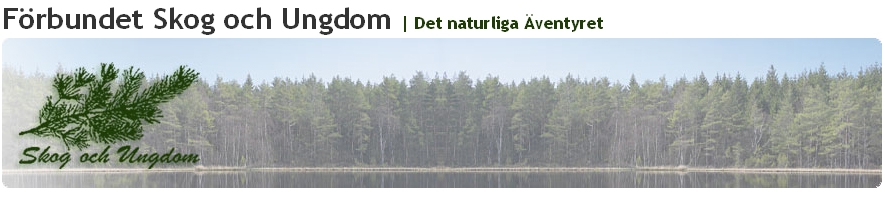 Protokoll fört vid konstituerande möte med ______________________________Skog och Ungdom-avdelning den __/__20__ i (plats) ______________________Närvarande:	______________________________	_______________________________	______________________________	_______________________________	______________________________	Alternativt enligt separat lista§ 1. Öppnande_____________________________________________ hälsade välkommen och förklarademötet öppnat.§ 2. DagordningDagordning för mötet fastställdes.§ 3. Ordförande och sekreterareTill ordförande för dagens möte valdes __________________________________ ochtill sekreterare valdes __________________________________.§ 4. JusteringAtt justera dagens protokoll valdes __________________________________   och__________________________________.§ 5. Skog och Ungdom/Stadgar_________________________________ redogjorde för Skog och Ungdom och organisationens verksamhet samt dess stadgar.§ 6. AvdelningMötet beslutade att bilda en Skog och Ungdom-avdelning och att denna ska heta__________________________________ _______________ Skog och Ungdom-avdelning.Lokalavdelningen har tagit del av organisationens stadgar och följer dessa.§ 7. StyrelseTill interimstyrelse intill ordinarie årsmöte valdes:Ordförande		_________________________________________Vice Ordförande	_________________________________________Sekreterare		_________________________________________Kassör		_________________________________________Ledamot		_________________________________________			_________________________________________			_________________________________________	Suppleant		_________________________________________			_________________________________________	Informationsansvarig	_________________________________________§ 8. RevisorerTill revisorer valdes	_________________________________________ och		_________________________________________.§ 9. FirmaAtt teckna avdelningens firma valdes_________________________________________ Personnummer:____________-______och ______________________________________ Personnummer:____________-______§ 10. KontoMötet beslutade att avdelningen ska öppna ett bank-konto som ska tecknas av_________________________________________ Personnummer:____________-______och ______________________________________ Personnummer:____________-______var för sig.§ 11. ProgramAvdelningens verksamhet diskuterades och mötet beslutade följande program (ev. enligt bilaga). ______________________________________________________________________________________________________________________________________________________________________________________________________________________________________________________________________________________________________________________________________________________________________§ 12. MedlemsavgiftMedlemsavgiften beslutades enligt följande:				Avdelningens	Total		Förbundsavgift	avgift		avgiftÅlder 6-25 år 	10 kr		+_________	=__________Ålder övriga		10 kr		+_________	=__________§ 13. StyrelsemöteBeslutades att möte med avdelningens styrelse ska hålla den ______/_______ (datum)Klockan __________, _______________________________________(plats).§ 14. AvslutandeOrdförande tackade för uppmärksamheten och förklarade mötet avslutat.Dag som ovanVid protokollet:			Justeras:________________________________	________________________________				Justeras;				________________________________En lista med kontaktuppgifter till avdelningens styrelse bifogas protokollet som sänds tillforbundet@skogochungdom.se ellerFörbundet Skog och Ungdom, Box 2032, 641 02 Katrineholm,